Технические данные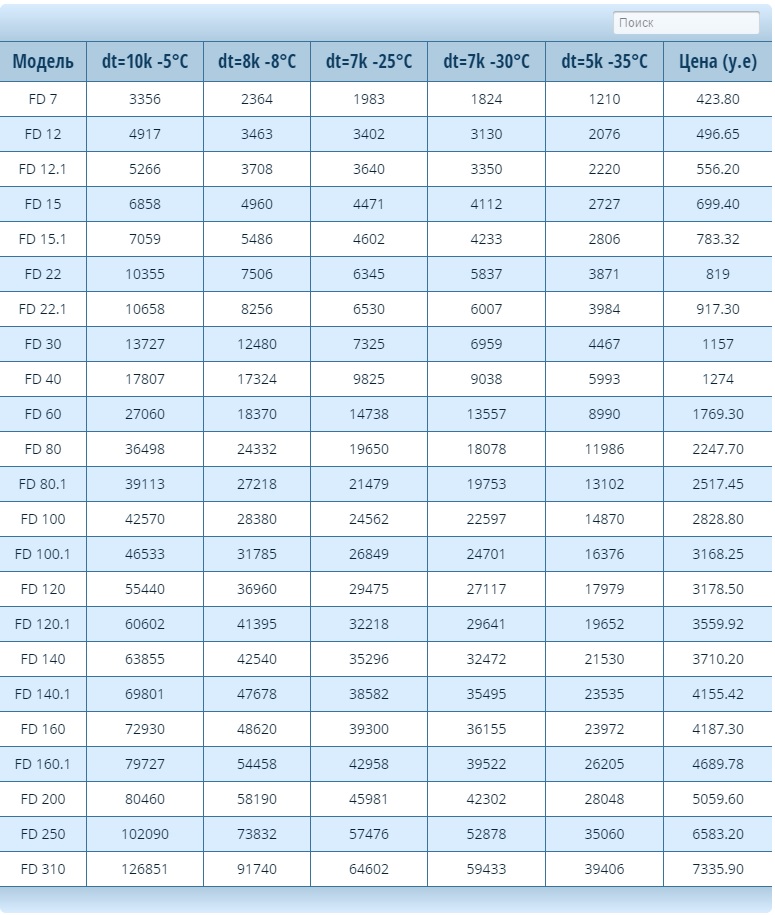 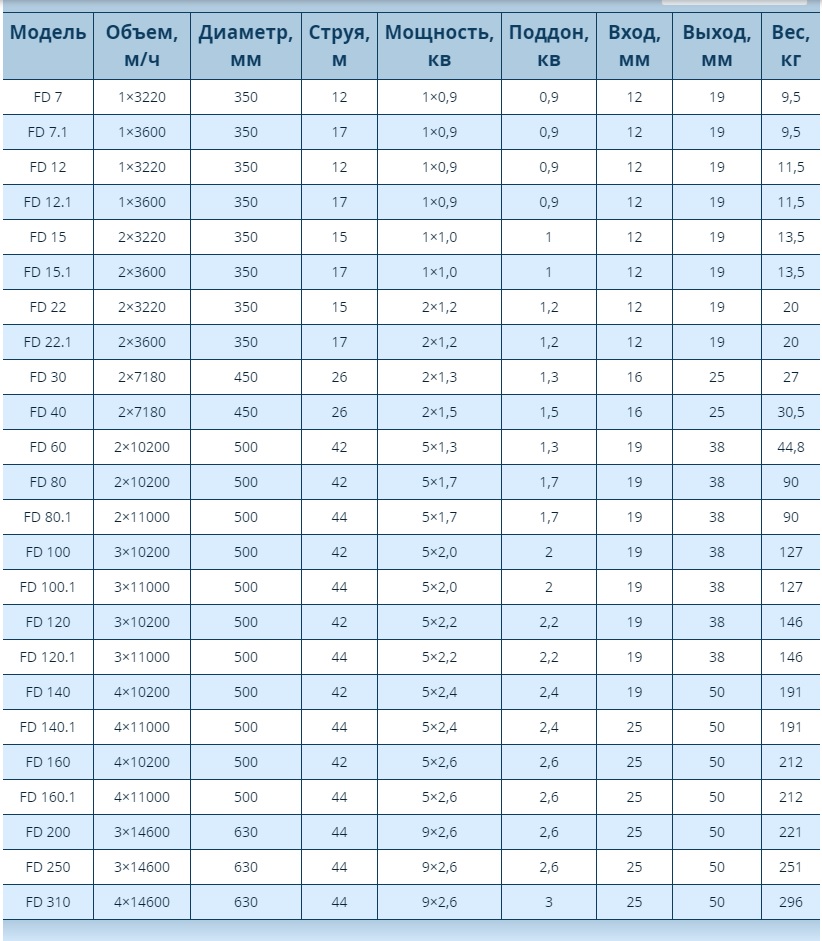 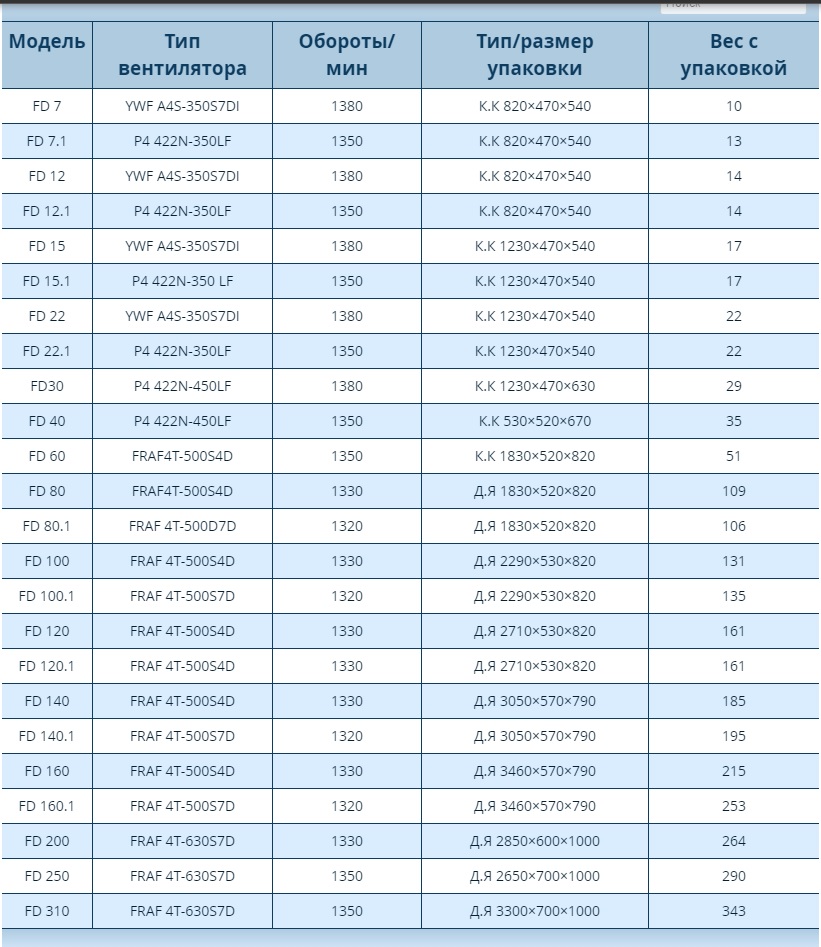 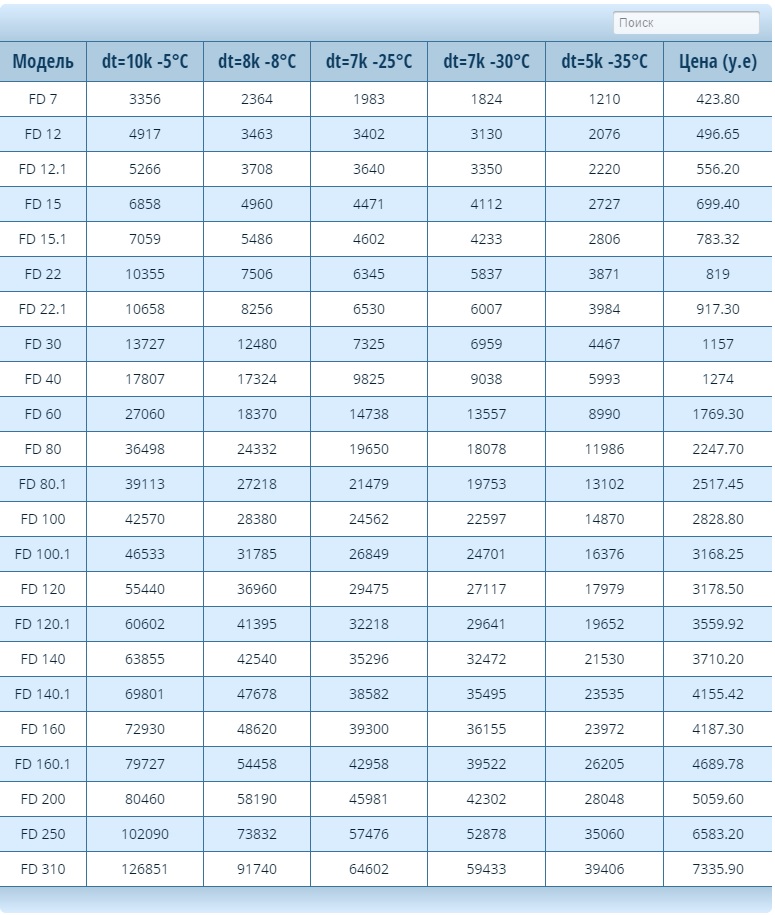 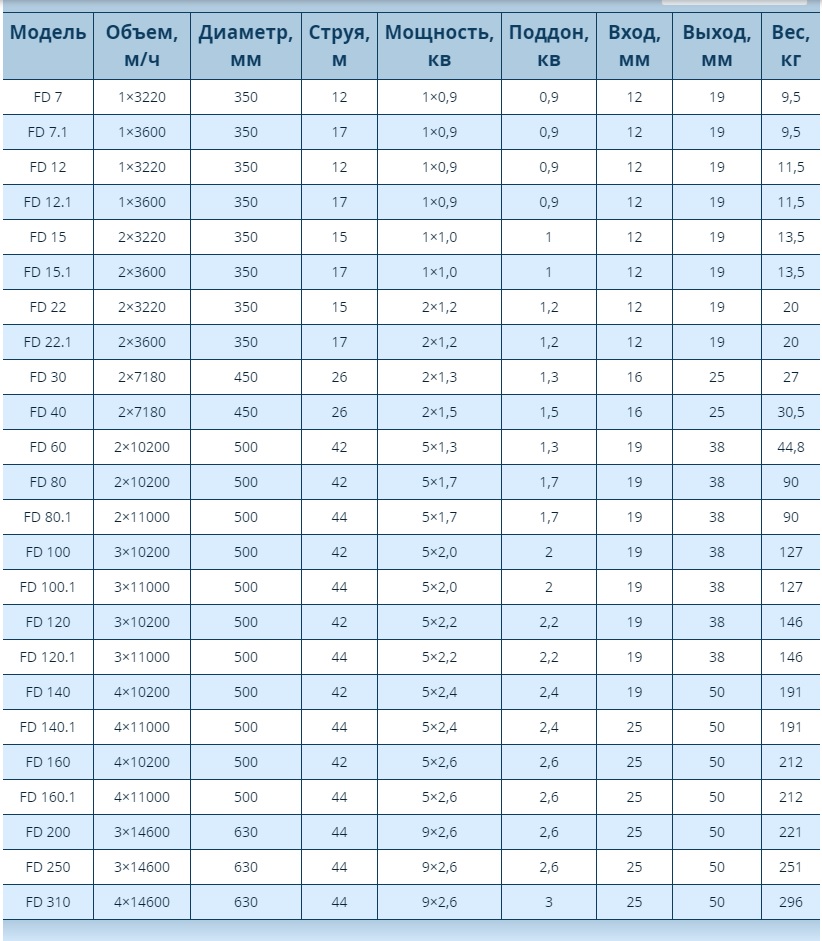 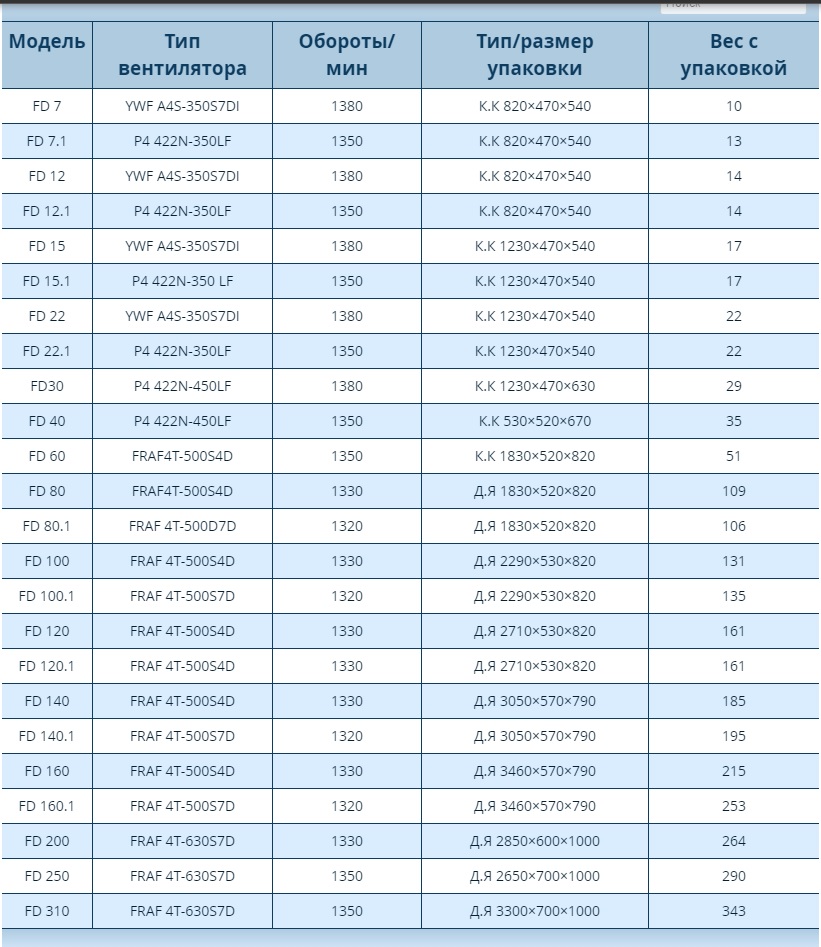 